November  2019November  2019November  2019November  2019November  2019SunMonTueWedThuFriSat1 Science Kitchen – morningArt - afternoon2 3 4 Healthy Kids Rx - afternoon5 NORMAL HOURS AT OPEN SCHOOL (District closed)Swimming - afternoon6 Spanish – morningMusic - afternoonStaff Meeting – Library 6 p.m.7 Music – morning8 Art - afternoon9 10 11 Healthy Kids Rx - afternoon12 Swimming - afternoonBoard Meeting – 5:30 p.m.13 Spanish – morningMusic - afternoon14 Library - afternoon15 Art - afternoon16 17 18 Healthy Kids Rx - afternoon19 Swimming – afternoon20 Spanish – morningMusic - afternoon21 Music - morning22 Art Museum - afternoon23 24 25 Healthy Kids Rx - afternoon26 Charlie Brown Thanksgiving -Afternoon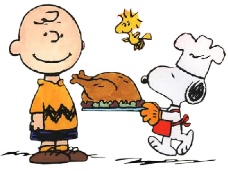 27 CLOSEDHAPPY THANKSGIVING28 CLOSED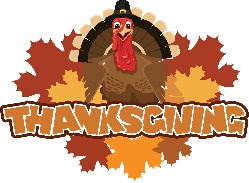 29 CLOSED30 